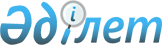 Жақсы аудандық мәслихатының 2008 жылғы 24 желтоқсандағы № С-15-5 "Жақсы ауданының 2009 жылға арналған бюджеті туралы" шешіміне өзгерістер енгізу туралы
					
			Күшін жойған
			
			
		
					Ақмола облысы Жақсы аудандық мәслихатының 2009 жылғы 27 қазандағы № ВС-21-2 шешімі. Ақмола облысы Жақсы ауданының Әділет басқармасында 2009 жылғы 9 қарашада № 1-13-99 тіркелді. Күші жойылды - Ақмола облысы Жақсы аудандық мәслихатының 2010 жылғы 4 ақпандағы № с-24-5 шешімімен

      Ескерту. Күші жойылды - Ақмола облысы Жақсы аудандық мәслихатының 2010.02.04 № с-24-5 шешімімен      2008 жылғы 4 желтоқсандағы Қазақстан Республикасының Бюджеттік кодексінің 106 бабының 4 тармағына, 2001 жылғы 23 қаңтардағы Қазақстан Республикасының «Қазақстан Республикасындағы жергілікті мемлекеттік басқару және өзін-өзі басқару туралы» Заңының 6 бабының 1 тармағының 1 тармақшасына сәйкес, Жақсы аудандық мәслихаты ШЕШІМ ЕТТІ:



      1. Жақсы аудандық мәслихатының «Жақсы ауданының 2009 жылға арналған бюджеті туралы» 2008 жылғы 24 желтоқсандағы № С-15-5 (нормативтік құқықтық актілерді мемлекеттік тіркеу Тізілімінде № 1-13-82 тіркелген, 2009 жылдың 16 қаңтарда аудандық «Жақсы жаршысы» газетінде жарияланды), Жақсы аудандық мәслихатының 2009 жылғы 7 сәуірдегі № ВС-18-3 «Жақсы аудандық мәслихатының 2008 жылғы 24 желтоқсандағы № С-15-5 «Жақсы ауданының 2009 жылға арналған бюджеті туралы» шешіміне өзгерістер мен толықтырулар енгізу туралы» (нормативтік құқықтық актілерді мемлекеттік тіркеу Тізілімінде № 1-13-88 тіркелген, 2009 жылдың 24 сәуірде № 17 аудандық «Жақсы жаршысы» газетінде жарияланды), Жақсы аудандық мәслихатының 2009 жылғы 23 сәуірдегі № С-19-3 «Жақсы аудандық мәслихатының 2008 жылғы 24 желтоқсандағы № С-15-5 «Жақсы ауданының 2009 жылға арналған бюджеті туралы» шешіміне өзгерістер мен толықтырулар енгізу туралы» (нормативтік құқықтық актілерді мемлекеттік тіркеу Тізілімінде № 1-13-90 тіркелген, 2009 жылдың 22 мамырда № 22 аудандық «Жақсы жаршысы» газетінде жарияланды), Жақсы аудандық мәслихатының 2009 жылғы 17 шілдедегі № С-20-3 «Жақсы аудандық мәслихатының 2008 жылғы 24 желтоқсандағы № С-15-5 Жақсы ауданының 2009 жылға арналған бюджеті туралы» шешіміне өзгерістер мен толықтырулар енгізу туралы» (нормативтік құқықтық актілерді мемлекеттік тіркеу Тізілімінде № 1-13-94 тіркелген, 2009 жылдың 7 тамызда № 32 аудандық «Жақсы жаршысы» газетінде жарияланды), шешімдермен өзгерістер мен толықтырулар енгізілген шешіміне келесі өзгерістер еңгізілсін:



      1 тармақта:

      1) тармақшада:

      «1795734,3» сандары «1792984,9» сандарына ауыстырылсын;

      «228145» сандары «240684» сандарына ауыстырылсын;

      «5967» сандары «5966» сандарына ауыстырылсын;

      «9772» сандары «3234» сандарына ауыстырылсын;

      «1551850,3» сандары «1543100,9» сандарына ауыстырылсын.

      2-тармақшада:

      «1787511» сандары «1784761,6» сандарына ауыстырылсын;



      2 тармақта:

      2) тармақшада:

      келесі мазмұндағы азат жолдар алынып тасталсын:

      «мемлекеттік акция пакетіндегі жатқан коммуналдық меншіктер»;

      «Жергілікті бюджеттен қаржыландырылатын, мемлекеттік мекемелердің қызметтерін іске асыру түсімдері»;

      3) тармақшада:

      Азат жолындағы келесі сөздер шығарылсын:

      «Жер телімдерін жалға беру сатып алу құқығы» сөзі алынып тасталынсын;



      3 тармақта:

      «615162,3» сандары «606412,9» сандарына ауыстырылсын;



      4 тармақта:

      «15933» сандары «15696,9» сандарына ауыстырылсын;

      «6355» сандары «6349» сандарына ауыстырылсын;

      «5541» сандары «5374,8» сандарына ауыстырылсын;

      «4097» сандары «3973,1» сандарына ауыстырылсын;



      7 тармақта:

      «116335» сандары «108277» сандарына ауыстырылсын;

      «55676» сандары «47618» сандарына ауыстырылсын;



      8 тармақта:

      «66690,2» сандары «66294,9» сандарына ауыстырылсын;

      8 тармақтың, 1) тармақшасында:

      «46424,2» сандары «45994,9» сандарына ауыстырылсын;

      «27796,2» сандары «27417,9» сандарына ауыстырылсын;

      «463» сандары «446» сандарына ауыстырылсын;



      2. Жақсы аудандық мәслихатының 2008 жылғы 24 желтоқсандағы № С-15-5 «Жақсы ауданының 2009 жылға арналған бюджеті туралы» (нормативтік құқықтық актілерді мемлекеттік тіркеу тізілімінде № 1-13-82 тіркелген, 2009 жылдың 16 қаңтарда «Жақсы жаршысы» газетінде жарияланған) шешімінің 1,4 қосымшасы осы шешімнің 1,2 қосымшасына сәйкес жаңа редакцияда жазылсын.



      3.Осы шешім Жақсы ауданының Әділет басқармасында мемлекеттік тіркеуден өткен күнінен бастап күшіне енеді және 2009 жылдың 1 қаңтарынан бастап қолданысқа енгізіледі.      Жақсы аудандық мәслихат

      сессиясының төрағасы                       М.Мейрамов      Жақсы аудандық мәслихат

      хатшысы                                    Б.Жанәділов      КЕЛІСІЛГЕН:      Жақсы ауданы әкімінің

      міндетін атқарушы                          С.Өтешов      «Жақсы ауданының экономика

      және бюджеттік жоспарлау

      бөлімі» ММ бастығы                         Қ.Дүзелбаев

Жақсы аудандық мәслихатының

2009 жылғы 27 казандағы № ВС-21-2

шешіміне 1 қосымша

Жақсы аудандық мәслихатының

2009 жылғы 27 казандағы № ВС-21-2

шешіміне 2 қосымша2009 жылға ауыл (селолық), ауылдық (селолық) округтерінің бюджеттік бағдарламаларының (кіші бағдарламалардың) тізбесі
					© 2012. Қазақстан Республикасы Әділет министрлігінің «Қазақстан Республикасының Заңнама және құқықтық ақпарат институты» ШЖҚ РМК
				СанаттарСанаттарСанаттарАТАУЛАРЫБекітілгенСыныптарСыныптарСыныптарБекітілгенСыныпшаСыныпшаБекітілген1.КІРІСТЕР1792984,91Салықтық түсімдер24068401Табыс салығы56592Жеке табыс салығы565903Әлеуметтік салық970001Әлеуметтік салық9700004Меншікке салынатын салық1288421Мүлікке салынатын салық1048563Жер салығы34314Көлік құралдарына салынатын салық173805Бірыңғай жер салығы317505Тауарларға, жұмыстарға және қызметтерге салынатын iшкi салықтар78832Акциздер5003Табиғи және басқа да ресурстарды пайдаланғаны үшін алынатын алым48344Кәсіпкерлік және кәсіби қызметті жүргізгені үшін алынатын алым254908Заңдық мәнді іс-әрекеттерді жасағаны және (немесе) құжаттар бергені үшін оған уәкілеттігі бар мемлекеттік органдар немесе лауазымды адамдар алатын міндетті төлемдер13001Мемлекеттік бажы13002Салықтық емес түсімдер596601Мемлекеттік меншігінен түсетін түсімдер3541Мемлекеттік кәсіпорындардың таза кірісі бөлігіндегі түсімдер273Мемлекет меншігіндегі акциялардың мемлекеттік пакетіне дивидендтер05Мемлекет меншігіндегі мүлікті жалға беруден түсетін кірістер32702Мемлекеттік бюджеттен қаржыландырылатын мемлекеттік мекемелердің тауарларды (жұмыстарды, қызметтерді) өткізуінен түсетін түсімдер01Мемлекеттік бюджеттен қаржыландырылатын мемлекеттік мекемелердің тауарларды (жұмыстарды, қызметтерді) өткізуінен түсетін түсімдер004Мемлекеттік бюджеттен қаржыландырылатын, сондай-ақ Қазақстан Республикасы Ұлттық Банкінің бюджетінен (шығыстар сметасынан) ұсталатын және қаржыландырылатын мемлекеттік мекемелер салатын айыппұлдар, өсімпұлдар, санкциялар, өндіріп алулар56001Мемлекеттік бюджеттен қаржыландырылатын, сондай-ақ Қазақстан Республикасы Ұлттық Банкінің бюджетінен (шығыстар сметасынан) ұсталатын және қаржыландырылатын мемлекеттік мекемелер салатын айыппұлдар, өсімпұлдар, санкциялар, өндіріп алулар560006Салыққа жатпайтын басқа да түсімдер121Салыққа жатпайтын басқа да түсімдер123Негізгі капиталды сатудан түсетін түсімдер323403Жерді және материалдық емес активтерді сату32341Жерді сату32342Материалдық емес активтерді сату04Трансферттердің түсімдері1543100,902Мемлекеттiк басқарудың жоғары тұрған органдарынан түсетiн трансферттер1543100,92Облыстық бюджеттен түсетін трансферттер1543100,9АТАУЛАРЫАТАУЛАРЫАТАУЛАРЫАТАУЛАРЫАТАУЛАРЫБекітілген

бюджетФункционалдық топФункционалдық топФункционалдық топФункционалдық топФункционалдық топБекітілген

бюджетҚұрылым ішіндегіҚұрылым ішіндегіҚұрылым ішіндегіҚұрылым ішіндегіБекітілген

бюджетБюджеттік бағдарламалар әкімшісіБюджеттік бағдарламалар әкімшісіБюджеттік бағдарламалар әкімшісіБекітілген

бюджетБағдарламаБағдарламаБекітілген

бюджет2.ШЫҒЫНДАР1784761,601Жалпы сипаттағы мемлекеттік қызметтер көрсету1296891Мемлекеттік басқарудың жалпы функцияларын орындайтын өкілді, атқарушы және басқа да органдар109961112Аудан (облыстық маңызы бар қала) мәслихатының аппараты9268001Аудан мәслихатының қызметін қамтамасыз ету (облыстық маңызы бар қала)9268122Аудан (облыстық маңызы бар қала) әкімінің аппараты32801001Аудан әкімінің қызметін қамтамасыз ету (облыстық маңызы бар қала)29589002Ақпараттық жүйелер құру3212123Қаладағы аудандық маңызы бар қала, кент, аул (село), ауылдық (селолық) округ әкімі аппараты67892001Қаладағы аудан аудандық маңызы бар қала, кент,аул (село), ауылдық (селолық) округ әкімі аппаратының жұмыс істеуі678922Қаржылық қызмет10084452Ауданның (облыстық маңызы бар қаланың) қаржы бөлімі10084001Қаржы бөлімінің қызметін қамтамасыз ету5893003Салық салу мақсаты үшін мүліктің бағалауын жүргізу160011Коммуналдық меншікке түскен мүлікті есепке алу, сақтау, бағалау және сату40315Жоспарлау және статистикалық қызмет9644453Ауданның (облыстық маңызы бар қаланың) экономика және бюджеттік жоспарлау бөлімі9644001Экономика және бюджеттік жоспарлау бөлімнің қызметін қамтамасыз ету964402Қорғаныс19561Әскери мұқтаждар1956122Аудан (облыстық маңызы бар қала) әкімінің аппараты1956005Жалпыға бірдей әскери міндетті атқару шеңберіндегі іс-шаралар195603Қоғамдық тәртіп, қауіпсіздік, құқықтық, сот, қылмыстық-атқару қызметі8901Құқық қорғау қызметi890458Ауданның (облыстық маңызы бар қаланың) тұрғын үй-коммуналдық шаруашылығы, жолаушылар көлігі және автомобиль жолдары бөлімі890021Елдi мекендерде жол жүрісі қауiпсiздiгін қамтамасыз ету89004Білім беру10418731Мектепке дейінгі тәрбие және оқыту52428464Аудан (облыстық маңызы бар қала) білім бері бөлімі52428009Мектепке дейінгі тәрбие ұйымдарының қызметін қамтамасыз ету524282Бастауыш, негізгі орта және жалпы орта білім беру792961,9464Аудан (облыстық маңызы бар қала) білім беру бөлімі792961,9003Жалпы білім беру772283,9006Балалар үшін қосымша білім беру14329010Республикалық бюджеттен берілетін нысаналы трансферттердің есебінен білім берудің мемлекеттік жүйесіне оқытудың жаңа технологияларын енгізу63494Техникалық және кәсіптік, орта білімнен кейінгі білім беру6826464Аудан (облыстық маңызы бар қала) білім бері бөлімі6826018Кәсіптік оқытуды ұйымдастыру68269Бiлiм беру саласындағы өзге де қызметтер189657,1464Аудан (облыстық маңызы бар қала) білім бері бөлімі186082,1001Білім беру бөлімінің қызметін қамтамасыз ету4562004Ауданның (аудандық маңызы бар қаланың) мемлекеттік білім беру мекемелерінде білім беру жүйесін ақпараттандыру4047005Ауданның (аудандық маңызы бар қаланың) мемлекеттік білім беру мекемелер үшін оқулықтар мен оқу-әдiстемелiк кешендерді сатып алу және жеткізу7919011Өңірлік жұмыспен қамту және кадрларды қайта даярлау стратегиясын іске асыру шеңберінде білім беру объектілерін күрделі, ағымды жөндеу169554,1467Ауданның (облыстық маңызы бар қаланың) құрылыс бөлімі3575037Білім беру объектілерін салу және реконструкциялау357506Әлеуметтік қамсыздандыру және әлеуметтік көмек673772Әлеуметтік көмек55319451Аудан (облыстық маңызы бара қала) жұмыспен қамту және әлеуметтік бағдарламалар бөлімі55319002Қамту бағдарламасы30316005Мемлекеттік атаулы әлеуметтік көмек986006Тұрғын үй көмегі1406007Жергілікті өкілетті органдардың шешімі бойынша азаматтардың жекелеген топтарына әлеуметтік көмек8988010Үйден тәрбиеленіп оқытылатын мүгедек балаларды материалдық қамтамасыз ету264014Мұқтаж азаматтарға үйінде әлеуметтік көмек беру573901618 жасқа дейінгі балаларға мемлекеттік жәрдемақылар6354017Мүгедектерді оңалту жеке бағдарламасына сәйкес, мұқтаж мүгедектерді міндетті гигиеналық құралдармен қамтамасыз етуге, және ымдау тілі мамандарының, жеке көмекшілердің қызмет көрсету12669Әлеуметтік көмек және әлеуметтік қамтамасыз ету салаларындағы өзге де қызметтер12058451Аудан (облыстық маңызы бара қала) жұмыспен қамту және әлеуметтік бағдарламалар бөлімі12058001Жұмыспен қамту және әлеуметтік бағдарламалар бөлімінің қызметін қамтамасыз ету11672011Жәрдемақылар мен басқа да әлеуметтік төлемдерді есептеу, төлеу және жеткізу жөніндегі қызмет көрсетулерге төлем жүргізу38607Тұрғын үй – коммуналдық шаруашылығы196124,91Тұрғын үй шаруашылығы115226467Ауданның (облыстық маңызы бар қаланың) құрылыс бөлімі115226003Мемлекеттік коммуналдық тұрғын үй қорының тұрғын үй алу және (немесе) құрылысы67608004Инженерлік коммуникациялық инфрақұрылымды дамыту және (немесе) жайластыру476182Коммуналдық шаруашылық54972,9123Қаладағы аудандық маңызы бар қала, кент, аул (село), ауылдық (селолық) округ әкімі аппараты245414Елді мекендерді сумен жабдықтауды ұйымдастыру2454458Ауданның (облыстық маңызы бар қаланың) тұрғын үй-коммуналдық шаруашылығы, жолаушылар көлігі және автомобиль жолдары бөлімі52518,9012Сумен жабдықтау және су бөлу жүйесінің қызмет етуі51070,9026Ауданның (облыстық маңызы бар қаланың) коммуналдық меншігіндегі жылу жүйелерін қолдануды ұйымдастыру14483Елді - мекенді көркейту25926123Қаладағы аудандық маңызы бар қала, кент, аул (село), ауылдық (селолық) округ әкімі аппараты6390008Елді мекендерде көшелерді жарықтандыру3326009Елді мекендердің санитариясын қамтамасыз ету151011Елді мекендерді абаттандыру мен көгаландандыру2913458Ауданның (облыстық маңызы бар қаланың) тұрғын үй-коммуналдық шаруашылығы, жолаушылар көлігі және автомобиль жолдары бөлімі19536015Елдi мекендердегі көшелердi жарықтандыру5279016Елді мекендердің санитариясын қамтамасыз ету218018Елді мекендерді абаттандыру мен көгаландандыру1403908Мәдениет, спорт, туризм және ақпараттық кеңістік494571Мәдениет саласындағы қызмет17614455Ауданның (облыстық маңызы бар қаланың) мәдениет және тілдерді дамыту бөлімі17614003Мәдени – демалыс жұмысын қолдау176142Спорт3392465Ауданның (облыстық маңызы бар қаланың) Дене шынықтыру және спорт бөлімі3392006Аудандық (облыстық маңызы бар қалалық)деңгейде спорттық жарыстар өткізу1470007Облыстық спорт жарыстарына әртүрлі спорт түрлері бойынша аудан (облыстық маңызы бар қала) құрама командаларының мүшелерін дайындау және олардың қатысуы19223Ақпараттық кеңістік17677455Ауданның (облыстық маңызы бар қаланың) мәдениет және тілдерді дамыту бөлімі15560006Аудандық кітапханалардың жұмыс істеуін қамтамасыз ету14401007Мемлекеттік тілді және Қазақстан халықтарының басқа да тілдерін дамыту1159456Ауданның (облыстық маңызы бар қаланың) ішкі саясат бөлімі2117002Бұқаралық ақпарат құралдары арқылы жергілікті деңгейде мемлекеттік ақпарат саясатын жүргізу21179Мәдениет, спорт, туризм және ақпараттық кеңістікті ұйымдастыру жөніндегі өзге де қызметтер10774455Ауданның (облыстық маңызы бар қаланың) мәдениет және тілдерді дамыту бөлімі3095001Мәдениет және тілдерді дамыту бөлімінің қызметін қамтамасыз ету3095456Ауданның (облыстық маңызы бар қаланың) ішкі саясат бөлімі3842001Ішкі саясат бөлімінің қызметін қамтамасыз ету3842465Ауданның (облыстық маңызы бар қаланың) Дене шынықтыру және спорт бөлімі3837001Дене шынықтыру және спорт бөлімі қызметін қамтамасыз ету383710Ауыл, су, орман, балық шаруашылығы, ерекше қорғалатын табиғи аумақтар,қоршаған ортаны және жануарлар дүниесін қорғау, жер қатынастары2392861Ауыл шаруашылығы9653462Ауданның (облыстық маңызы бар қаланың) ауыл шаруашылық бөлімі9653001Ауыл шаруашылығы бөлімінің қызметін қамтамасыз ету6178099Республикалық бюджеттен берілетін нысаналы трансферттер есебінен ауылдық елді мекендер саласының мамандарын әлеуметтік қолдау шараларын іске асыру34752Су шаруашылығы218608467Ауданның (облыстық маңызы бар қаланың) құрылыс бөлімі218608012Сумен жабдықтау жүйесін дамыту2186086Жер қатынастары11025463Аудан (облыстық маңызы бар қала) жер қатынастар бөлімі9248001Жер қатынастар бөлімінің қызметін қамтамасыз ету4559004Жердi аймақтарға бөлу жөнiндегi жұмыстарды ұйымдастыру4689006Аудандық маңызы бар қалалардың, кенттердiң, ауылдардың (селолардың), ауылдық (селолық) округтердiң шекарасын белгiлеу кезiнде жүргiзiлетiн жерге орналастыру177711Өнеркәсіп, сәулет, қала құрылысы және құрылыс қызметі81452Сәулет, қала құрылысы және құрылыс қызметі8145467Ауданның (облыстық маңызы бар қаланың) құрылыс бөлімі4775001Құрылыс бөлімінің қызметін қамтамасыз ету4775468Ауданның (облыстық маңызы бар қаланың) сәулет және қала құрылысы бөлімі3370001Қала құрылысы және сәулет бөлімінің қызметін қамтамасыз ету337012Көлік және коммуникациялар361211Автокөлік транспорты26121123Қаладағы аудандық маңызы бар қала, кент, аул (село), ауылдық (селолық) округ әкімі аппараты6251013Қаладағы аудан аудандық маңызы бар қала, кент, аул (село), ауылдық (селолық) округтердің автокөлік жолдарының жұмыс істеуін қамтамасыз ету6251458Ауданның (облыстық маңызы бар қаланың) тұрғын үй-коммуналдық шаруашылығы, жолаушылар көлігі және автомобиль жолдары бөлімі19870023Автомобиль жолдарының қызмет етуін қамтамасыз ету198709Көлiк және коммуникациялар саласындағы өзге де қызметтер10000458Ауданның (облыстық маңызы бар қаланың) тұрғын үй-коммуналдық шаруашылығы, жолаушылар көлігі және автомобиль жолдары бөлімі10000008Өңірлік жұмыспен қамту және кадрларды қайта даярлау стратегиясын іске асыру шеңберінде аудандық маңызы бар автомобиль жолдарын, қала және елді-мекендер көшелерін жөндеу және ұстау1000013Басқалар81033Кәсіпкерлік қызметті қолдау және бәсекелестікті қорғау3594469Ауданның (облыстық маңызы бар қаланың) кәсіпкерлік бөлімі3594001Кәсіпкерлік бөлімінің қызметін қамтамасыз ету3530003Кәсіпкерлік қызметін қолдау649Басқалар4509458Ауданның (облыстық маңызы бар қаланың) тұрғын үй-коммуналдық шаруашылығы, жолаушылар көлігі және автомобиль жолдары бөлімі4509001Ауданның тұрғын үй-коммуналдық шаруашылығы, жолаушылар көлігі және автомобиль жолдары бөлімі450915Трансферттер5739,71Трансферттер5739,7452Ауданның (облыстық маңызы бар қаланың) қаржы бөлімі5739,7006Мақсатты трансферттерді қайтару5739,7Ш. ТАЗА БЮДЖЕТТІК НЕСИЕЛЕНДІРУ0Бюджеттік несиелер0Бюджеттік несиелердің өтелуі0ІV. ҚАРЖЫ АКТИВТЕРІМЕН ЖАСАЛАТЫН ОПЕРАЦИЯЛАР БОЙЫНША САЛЬДО22150Қаржылық активтер алу2215013Басқалар221509Басқалар22150452Ауданның (облыстық маңызы бар қаланың) қаржы бөлімі22150014Заңды тұлғалардың жарғылық капиталын қалыптастыру немесе ұлғайту22150V. БЮДЖЕТТІҢ ТАПШЫЛЫҒЫ-13926,7VI.БЮДЖЕТТІҢ ТАПШЫЛЫҒЫН ҚАРЖЫЛАНДЫРУ13926,7АтауларАтауларАтауларАтауларАтауларАтауларСомаФункционалдық топФункционалдық топФункционалдық топФункционалдық топФункционалдық топФункционалдық топСомаҚұрылым ішіндегіҚұрылым ішіндегіҚұрылым ішіндегіҚұрылым ішіндегіҚұрылым ішіндегіСомаБюджеттік бағдарламалар әкімшісіБюджеттік бағдарламалар әкімшісіБюджеттік бағдарламалар әкімшісіБюджеттік бағдарламалар әкімшісіСомаБағдарламаБағдарламаБағдарламаСомаКіші бағдарламаКіші бағдарламаСома12382 987,01123Жақсы ауылының әкімі аппараты158141Жалпы сипаттағы мемлекеттік қызметтер көрсету7771Мемлекеттік басқарманың жалпы міндеттемелерін орындаушылар, өкілдер және басқа органдар7771001Қаладағы аудан аудандық маңызы бар қала, кент,аул (село), ауылдық (селолық) округ әкімі аппаратының жұмыс істеуі7771003Жергілікті органдардың аппараты7712007Мемлекеттік қызметшілердің білімдердің жетілдіру597Тұрғын үй – коммуналдық шаруашылығы55052014Елді мекендерді сумен жабдықтауды ұйымдастыру24543Елді мекендерді абаттандыру мен көгаландандыру3051008Елді мекендерде көшелерді жарықтандыру1051011Жергілікті жерлерді абаттандыру және көгалдандыру200012Транспорт және коммуникация25381Автокөлік транспорты2538013Қаладағы аудан аудандық маңызы бар қала, кент,аул (село), ауылдық (селолық) округтердің автокөлік жолдарының жұмыс істеуін қамтамасыз ету2538015Жергілікті бюджет қаражаты есебінен25381123Белағаш ауылының әкімі аппараты43151Жалпы сипаттағы мемлекеттік қызметтер көрсету3911Мемлекеттік басқарманың жалпы міндеттемелерін орындаушылар, өкілдер және басқа органдар3911001Қаладағы аудан аудандық маңызы бар қала, кент,аул (село), ауылдық (селолық) округ әкімі аппаратының жұмыс істеуі3911003Жергілікті органдардың аппараты3897007Мемлекеттік қызметшілердің білімдердің жетілдіру147Тұрғын үй – коммуналдық шаруашылығы2543Елді мекендерді абаттандыру мен көгаландандыру254011Жергілікті жерлерді абаттандыру және көгалдандыру25412Транспорт және коммуникация1501Автокөлік транспорты150013Қаладағы аудан аудандық маңызы бар қала, кент, аул (село), ауылдық (селолық) округтердің автокөлік жолдарының жұмыс істеуін қамтамасыз ету150015Жергілікті бюджет қаражаты есебінен1501123Беловод селолық округінің әкімі аппараты34901Жалпы сипаттағы мемлекеттік қызметтер көрсету3220Мемлекеттік басқарманың жалпы міндеттемелерін орындаушылар, өкілдер және басқа органдар3220001Қаладағы аудан аудандық маңызы бар қала, кент, аул (село), ауылдық (селолық) округ әкімі аппаратының жұмыс істеуі3220003Жергілікті органдардың аппараты3143007Мемлекеттік қызметшілердің білімдердің жетілдіру777Тұрғын үй – коммуналдық шаруашылығы543Елді мекендерді абаттандыру мен көгаландандыру54011Жергілікті жерлерді абаттандыру және көгалдандыру5412Транспорт және коммуникация2161Автокөлік транспорты216013Қаладағы аудан аудандық маңызы бар қала, кент, аул (село), ауылдық (селолық) округтердің автокөлік жолдарының жұмыс істеуін қамтамасыз ету216015Жергілікті бюджет қаражаты есебінен2161123Жаңа-Қима селолық округінің әкімі аппараты88911Жалпы сипаттағы мемлекеттік қызметтер көрсету6053Мемлекеттік басқарманың жалпы міндеттемелерін орындаушылар, өкілдер және басқа органдар6053001Қаладағы аудан аудандық маңызы бар қала, кент, аул (село), ауылдық (селолық) округ әкімі аппаратының жұмыс істеуі6053003Жергілікті органдардың аппараты6013007Мемлекеттік қызметшілердің білімдердің жетілдіру407Тұрғын үй – коммуналдық шаруашылығы24913Елді мекендерді абаттандыру мен көгаландандыру2491008Елді мекендерде көшелерді жарықтандыру2275009Жергілікті жерлерге тазалықты қамтамасыз ету151011Жергілікті жерлерді абаттандыру және көгалдандыру6512Транспорт және коммуникация3471Автокөлік транспорты347013Қаладағы аудан аудандық маңызы бар қала, кент, аул (село), ауылдық (селолық) округтердің автокөлік жолдарының жұмыс істеуін қамтамасыз ету347015Жергілікті бюджет қаражаты есебінен4861123Запорожы селолық округінің әкімі аппараты60431Жалпы сипаттағы мемлекеттік қызметтер көрсету5773Мемлекеттік басқарманың жалпы міндеттемелерін орындаушылар, өкілдер және басқа органдар5773001Қаладағы аудан аудандық маңызы бар қала, кент, аул (село), ауылдық (селолық) округ әкімі аппаратының жұмыс істеуі5773003Жергілікті органдардың аппараты5706007Мемлекеттік қызметшілердің білімдердің жетілдіру677Тұрғын үй – коммуналдық шаруашылығы543Елді мекендерді абаттандыру мен көгаландандыру54011Жергілікті жерлерді абаттандыру және көгалдандыру5412Транспорт және коммуникация2161Автокөлік транспорты216013Қаладағы аудан аудандық маңызы бар қала, кент, аул (село), ауылдық (селолық) округтердің автокөлік жолдарының жұмыс істеуін қамтамасыз ету216015Жергілікті бюджет қаражаты есебінен2161123Есіл селолық округінің әкімі аппараты28381Жалпы сипаттағы мемлекеттік қызметтер көрсету2838Мемлекеттік басқарманың жалпы міндеттемелерін орындаушылар, өкілдер және басқа органдар2838001Қаладағы аудан аудандық маңызы бар қала, кент, аул (село), ауылдық (селолық) округ әкімі аппаратының жұмыс істеуі2838003Жергілікті органдардың аппараты2838007Мемлекеттік қызметшілердің білімдердің жетілдіру01123Киевский ауылының әкімі аппараты40611Жалпы сипаттағы мемлекеттік қызметтер көрсету3683Мемлекеттік басқарманың жалпы міндеттемелерін орындаушылар, өкілдер және басқа органдар3683001Қаладағы аудан аудандық маңызы бар қала, кент, аул (село), ауылдық (селолық) округ әкімі аппаратының жұмыс істеуі3683003Жергілікті органдардың аппараты3643007Мемлекеттік қызметшілердің білімдердің жетілдіру407Тұрғын үй – коммуналдық шаруашылығы543Елді мекендерді абаттандыру мен көгаландандыру54011Жергілікті жерлерді абаттандыру және көгалдандыру5412Транспорт және коммуникация3241Автокөлік транспорты324013Қаладағы аудан аудандық маңызы бар қала, кент, аул (село), ауылдық (селолық) округтердің автокөлік жолдарының жұмыс істеуін қамтамасыз ету324015Жергілікті бюджет қаражаты есебінен3241123Қайрақты селолық округінің әкімі аппараты38071Жалпы сипаттағы мемлекеттік қызметтер көрсету3537Мемлекеттік басқарманың жалпы міндеттемелерін орындаушылар, өкілдер және басқа органдар3537001Қаладағы аудан аудандық маңызы бар қала, кент, аул (село), ауылдық (селолық) округ әкімі аппаратының жұмыс істеуі3537003Жергілікті органдардың аппараты3497007Мемлекеттік қызметшілердің білімдердің жетілдіру407Тұрғын үй – коммуналдық шаруашылығы543Елді мекендерді абаттандыру мен көгаландандыру54011Жергілікті жерлерді абаттандыру және көгалдандыру5412Транспорт және коммуникация2161Автокөлік транспорты216013Қаладағы аудан аудандық маңызы бар қала, кент, аул (село), ауылдық (селолық) округтердің автокөлік жолдарының жұмыс істеуін қамтамасыз ету216015Жергілікті бюджет қаражаты есебінен2161123Калининский селолық округінің әкімі аппараты42851Жалпы сипаттағы мемлекеттік қызметтер көрсету4015Мемлекеттік басқарманың жалпы міндеттемелерін орындаушылар, өкілдер және басқа органдар4015001Қаладағы аудан аудандық маңызы бар қала, кент, аул (село), ауылдық (селолық) округ әкімі аппаратының жұмыс істеуі4015003Жергілікті органдардың аппараты3989007Мемлекеттік қызметшілердің білімдердің жетілдіру267Тұрғын үй – коммуналдық шаруашылығы543Елді мекендерді абаттандыру мен көгаландандыру54011Жергілікті жерлерді абаттандыру және көгалдандыру5412Транспорт және коммуникация2161Автокөлік транспорты216013Қаладағы аудан аудандық маңызы бар қала, кент, аул (село), ауылдық (селолық) округтердің автокөлік жолдарының жұмыс істеуін қамтамасыз ету216015Жергілікті бюджет қаражаты есебінен2161123Қызылсай селолық округінің әкімі аппараты43221Жалпы сипаттағы мемлекеттік қызметтер көрсету3944Мемлекеттік басқарманың жалпы міндеттемелерін орындаушылар, өкілдер және басқа органдар3944001Қаладағы аудан аудандық маңызы бар қала, кент, аул (село), ауылдық (селолық) округ әкімі аппаратының жұмыс істеуі3944003Жергілікті органдардың аппараты3904007Мемлекеттік қызметшілердің білімдердің жетілдіру407Тұрғын үй – коммуналдық шаруашылығы543Елді мекендерді абаттандыру мен көгаландандыру54011Жергілікті жерлерді абаттандыру және көгалдандыру5412Транспорт және коммуникация3241Автокөлік транспорты324013Қаладағы аудан аудандық маңызы бар қала, кент, аул (село), ауылдық (селолық) округтердің автокөлік жолдарының жұмыс істеуін қамтамасыз ету324015Жергілікті бюджет қаражаты есебінен3241123Новокиевка селолық округінің әкімі аппараты43881Жалпы сипаттағы мемлекеттік қызметтер көрсету4118Мемлекеттік басқарманың жалпы міндеттемелерін орындаушылар, өкілдер және басқа органдар4118001Қаладағы аудан аудандық маңызы бар қала, кент, аул (село), ауылдық (селолық) округ әкімі аппаратының жұмыс істеуі4118003Жергілікті органдардың аппараты4066007Мемлекеттік қызметшілердің білімдердің жетілдіру527Тұрғын үй – коммуналдық шаруашылығы543Елді мекендерді абаттандыру мен көгаландандыру54011Жергілікті жерлерді абаттандыру және көгалдандыру5412Транспорт және коммуникация2161Автокөлік транспорты216013Қаладағы аудан аудандық маңызы бар қала, кент, аул (село), ауылдық (селолық) округтердің автокөлік жолдарының жұмыс істеуін қамтамасыз ету216015Жергілікті бюджет қаражаты есебінен2161123Подгорное ауылының округінің әкімі аппараты34951Жалпы сипаттағы мемлекеттік қызметтер көрсету3225Мемлекеттік басқарманың жалпы міндеттемелерін орындаушылар, өкілдер және басқа органдар3225001Қаладағы аудан аудандық маңызы бар қала, кент, аул (село), ауылдық (селолық) округ әкімі аппаратының жұмыс істеуі3225003Жергілікті органдардың аппараты3198007Мемлекеттік қызметшілердің білімдердің жетілдіру277Тұрғын үй – коммуналдық шаруашылығы543Елді мекендерді абаттандыру мен көгаландандыру54011Жергілікті жерлерді абаттандыру және көгалдандыру5412Транспорт және коммуникация2161Автокөлік транспорты216013Қаладағы аудан аудандық маңызы бар қала, кент, аул (село), ауылдық (селолық) округтердің автокөлік жолдарының жұмыс істеуін қамтамасыз ету216015Жергілікті бюджет қаражаты есебінен2161123Ешім селолық округінің әкімі аппараты46151Жалпы сипаттағы мемлекеттік қызметтер көрсету4261Мемлекеттік басқарманың жалпы міндеттемелерін орындаушылар, өкілдер және басқа органдар4261001Қаладағы аудан аудандық маңызы бар қала, кент, аул (село), ауылдық (селолық) округ әкімі аппаратының жұмыс істеуі4261003Жергілікті органдардың аппараты4234007Мемлекеттік қызметшілердің білімдердің жетілдіру277Тұрғын үй – коммуналдық шаруашылығы543Елді мекендерді абаттандыру мен көгаландандыру54011Жергілікті жерлерді абаттандыру және көгалдандыру5412Транспорт және коммуникация3001Автокөлік транспорты300013Қаладағы аудан аудандық маңызы бар қала, кент, аул (село), ауылдық (селолық) округтердің автокөлік жолдарының жұмыс істеуін қамтамасыз ету300015Жергілікті бюджет қаражаты есебінен3001123Тарас селолық әкімі аппараты41901Жалпы сипаттағы мемлекеттік қызметтер көрсету3812Мемлекеттік басқарманың жалпы міндеттемелерін орындаушылар, өкілдер және басқа органдар3812001Қаладағы аудан аудандық маңызы бар қала, кент, аул (село), ауылдық (селолық) округ әкімі аппаратының жұмыс істеуі3812003Жергілікті органдардың аппараты3798007Мемлекеттік қызметшілердің білімдердің жетілдіру147Тұрғын үй – коммуналдық шаруашылығы543Елді мекендерді абаттандыру мен көгаландандыру54011Жергілікті жерлерді абаттандыру және көгалдандыру5412Транспорт және коммуникация3241Автокөлік транспорты324013Қаладағы аудан аудандық маңызы бар қала, кент, аул (село), ауылдық (селолық) округтердің автокөлік жолдарының жұмыс істеуін қамтамасыз ету324015Жергілікті бюджет қаражаты есебінен3241123Терсаққан селолық округінің әкімі аппараты47391Жалпы сипаттағы мемлекеттік қызметтер көрсету4361Мемлекеттік басқарманың жалпы міндеттемелерін орындаушылар, өкілдер және басқа органдар4361001Қаладағы аудан аудандық маңызы бар қала, кент, аул (село), ауылдық (селолық) округ әкімі аппаратының жұмыс істеуі4361003Жергілікті органдардың аппараты4334007Мемлекеттік қызметшілердің білімдердің жетілдіру277Тұрғын үй – коммуналдық шаруашылығы543Елді мекендерді абаттандыру мен көгаландандыру54011Жергілікті жерлерді абаттандыру және көгалдандыру5412Транспорт және коммуникация3241Автокөлік транспорты324013Қаладағы аудан аудандық маңызы бар қала, кент, аул (село), ауылдық (селолық) округтердің автокөлік жолдарының жұмыс істеуін қамтамасыз ету324015Жергілікті бюджет қаражаты есебінен3241123Чапай ауылының әкімі аппараты36941Жалпы сипаттағы мемлекеттік қызметтер көрсету3370Мемлекеттік басқарманың жалпы міндеттемелерін орындаушылар, өкілдер және басқа органдар3370001Қаладағы аудан аудандық маңызы бар қала, кент, аул (село), ауылдық (селолық) округ әкімі аппаратының жұмыс істеуі3370003Жергілікті органдардың аппараты3343007Мемлекеттік қызметшілердің білімдердің жетілдіру2712Транспорт және коммуникация3241Автокөлік транспорты324013Қаладағы аудан аудандық маңызы бар қала, кент, аул (село), ауылдық (селолық) округтердің автокөлік жолдарының жұмыс істеуін қамтамасыз ету32415Жергілікті бюджет қаражаты есебінен324